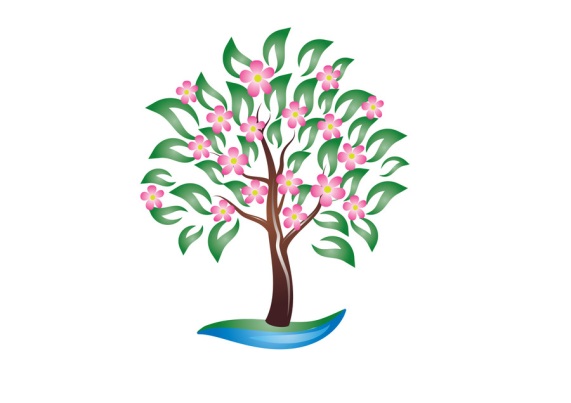 Temat tygodnia  WIOSNA NA WSI             Wtorek: Zwierzęta na wsiObejrzyj film edukacyjny na temat zwierząt hodowlanych  i rozwiąż zagadki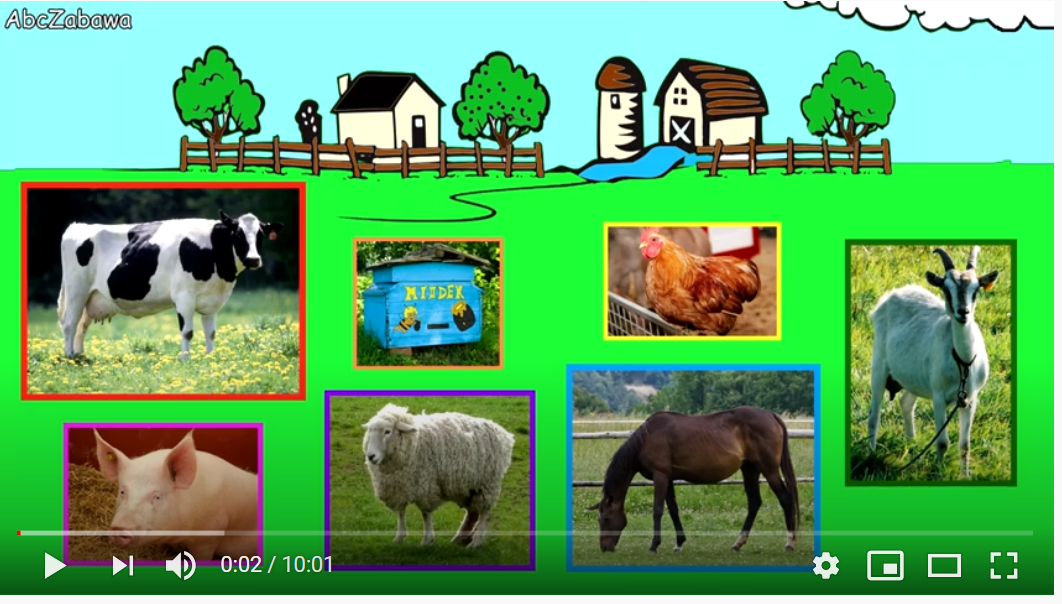 https://www.youtube.com/watch?v=xrgowwp1V-U2. Ćwiczenia konstrukcyjne – zbuduj z klocków zagodę dla zwierząt. Umieść w niej figurki zwierząt mieszkających na wsi. Określ wielkość zwierząt i ich zagród: małe zwierzęta – mniejsze zagrody, duże zwierzęta – duże zagrody. 4. Utrwalanie kształtu koła.  Przygotuj kolorowe koła w trzech wielkościach: 1 duże, 3 średnie, 3 małe koła czerwone wycięte z kolorowego papieru.  Otocz kształt każdego koła palcem. (R. przypomina o prawidłowym kierunku kreślenia koła. )Porównaj  wielkość kół, posegreguj ,policz je i określ, ile jest kół każdej wielkości. Wskaż koła, których jest najmniej. 5. Praca plastyczna Kolorowy kogut (origami): Poproś rodzica o potrzebne materialy i kolejno powtarzaj jego  czynności ( R. pokazuje, w jaki sposób wykonać koguta). Materiały:kartka papierukredkiklejduże i małe kolorowe kółka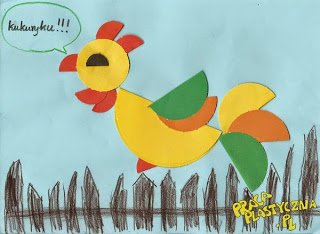 Pragnąc stworzyć kolorowego koguta na płocie,  należy wziąć duże i małe kolorowe koła i pozaginać je na pół (podstawy origami). Duży zagięty półokrąg stworzy tułów ptaka. Z kilku następnych uformuje się wielobarwny ogon zwierzęcia. Jako głowa posłuży jedno, niezagięte koło, z innych małych elementów powstać powinien dziób, oko, pazury. Ostatnim zadaniem  będzie narysowanie kredką płotu, lub dachu na którym przysiadł nasz mały kogut.Powodzenia